Wirtschaftskurs 2023Der Weltraum ist nicht nur für AstronautenNicht-technischer Kurs über die WeltraumindustrieProgrammRiga/Ventspils20. - 23. April 2023Rīgas Juridiskā augstskola
(Riga Graduate School of Law)
Strēlnieku iela 4k-2, Rīga, LV-1010Deep Tech Atelier/Tage der Europäischen WeltraumagenturRadisson Blu Latvia, RigaInternationales Zentrum für RadioastronomieVentspilsVeranstalterDeutschbaltischer Jugend- und Studentenring e.V., DarmstadtDeutschbaltische Studienstiftung, Lüneburg in Verbindung mit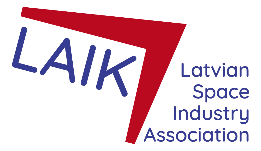 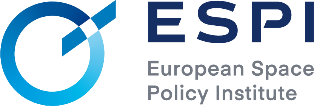 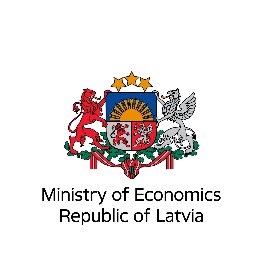 Deutsch-Baltische Gesellschaft e.V., DarmstadtGefördert durch 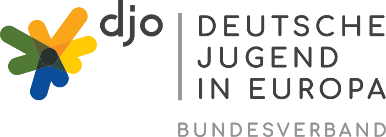 Donnerstag, 20.04.2023Donnerstag, 20.04.2023bis 15.00Deep Tech Atelier Forum und Anreise16.15 - 17.45SE 1: Begrüßung, EinführungsvortragN.N., Ort18.30Abendessen19.15 - 21.15SE 2: Der Weltraum ist nicht nur für Astronauten – warum wir alle aktiveNutzer von der Weltraumindustrie sind und welche Rolle jeder da haben kannAlev Sonmez,BremenFreitag, 21.04.2023Freitag, 21.04.2023Freitag, 21.04.20239.00 - 10.30SE 3: Kennenlernen durch nichtformelle Ausbildung beim Frühstück Anastasija Baranovska, Venedig10.30 - 12.00SE 4: Weltraum – die Zukunft ist jetzt oder immer noch ein Traum?Frank Danesy, Darmstadt12.00 - 13.00Mittagessen13.00 - 14.30SE 5: Weltraumpolitik: was Länder erreichen möchten und was das für die Erde bedeutet? Paul Liias, Tallinn14.30 - 16.00SE 6: Besuch von DeepTechAtelier Forum, inkl. Tage der Europäischen Weltraumagentur in Lettland mit einer praktischen Aufgabe: KarriereAngelina Bekasova, Riga16.00 - 17.30SE 7: Besuch von DeepTechAtelier Forum, inkl. Tage der Europäischen Weltraumagentur in Lettland mit einer praktischen Aufgabe: KarriereAngelina Bekasova, Riga18.00 - 19.30SE 8: Weltraum Politik- und Potenzial EuropasLars Petzold, Wien19.30Abendessen20.30 - 22.00SE 9: Das Weltall und okkulte KulturenAnastasija Baranovska, VenedigSamstag, 22.04.2023Samstag, 22.04.2023Samstag, 22.04.202308.30Frühstück09.00 - 12.00Fahrt zur Exkursion: VIZIUM und Internationales Zentrum fürRadioastronomie von VentspilsN.N., Ort12.00Mittagessen13.00 - 14.30SE 10: Exkursion bei VIZIUM und Präsentation über die WeltraumwissenschaftVIZIUM ist ein neues Wissenschaftszentrum Lettlands. Mehr als 80 interaktive Exponate, Wissenschaftsshows, Konferenzsäle, Klassenzimmer und technisch kreative Workshops, die den Besuchern zur Verfügung stehen, um sie mit Technologien, Physik, Chemie und anderen Naturwissenschaften vertraut zu machen.TBD & Angelina Bekasova, Riga14.30 - 16.30SE 11: Besuch des Internationalen Zentrums für Radioastronomie von Ventspils und der Parabolantennen TR-16 und TR-32Die Irbene TR-32 Parabolantenne ist die größte in Europa und die achtgrößte weltweit. Die Parabolantennen werden zur Beobachtung von Objekten im Bereich zwischen den Sternen, zur Radiowellen-Beobachtung der Sonne, zur Radiolokalisation von Asteroiden und von erdnahen künstlichen Objekten, zur interferometrischen Beobachtung, besonders außerhalb unseres Sonnensystems, verwendet.Dr Aleksejs Klokovs,Ventspils16.30Abendessen, freie Zeit und Abfahrt nach RigaSonntag, 23.04.2023Sonntag, 23.04.2023Sonntag, 23.04.202308.30Frühstück09.15 - 10.45SE 12: Aufgabeergebnisse und DiskussionAlev Sonmez,Bremen10.45 - 11.15Kaffeepause11.15 - 12.45SE 13: Weltraumindustrie und Kunst? Satellitendaten! Praktisches SeminarAngelina Bekasova, Riga13.00Mittagessen14.15 - 15.45SE 14: Abschlussrunde, FeedbackAnastasija Baranovska,Rigaab 16.00Abreise